The Organization’s Accomplishments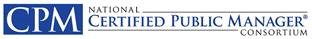 Key Initiatives in 2009/2010General Board BusinessWe refined our governance with a rewrite of the constitution and bylaws and creation of comprehensive SOPs, including resources to help new programs assimilate more quickly and progress to accreditation.We concentrated on our core mission to accredit and foster strength of programs by: refining accreditation standards,  expanding outreach to both US states and international interestsreducing fiscal expenditureBecause of $ issues, the mid-year meeting was proposed and scheduled to move away from the traditional AACPM site to Raleigh, NC (free site, no travel for our administrator)Approved Associate StatusApproved Active StatusApproved Initial Accreditation Colorado, Missouri, WyomingApproved Continuing Accreditation  CommitteesTask ForcesFun Facts